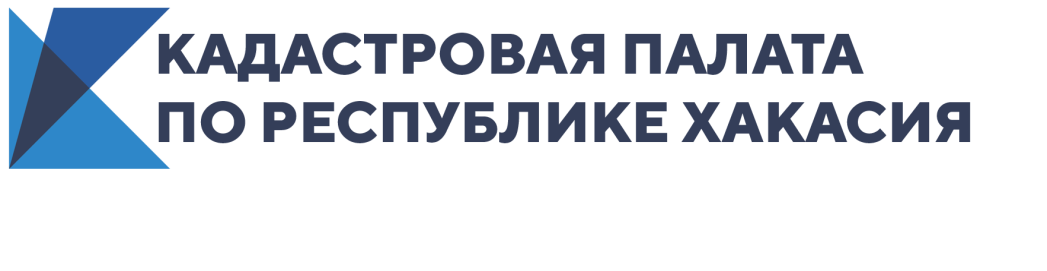 Кадастровая палата Хакасии проведет «горячую» линию по вопросам перепланировки  помещений19 февраля 2020 года с 10:00 до 12:00 часов Кадастровая палата по Республике Хакасия проведет «горячую» телефонную линию, в ходе которой жители республики смогут задать вопросы, касающиеся переустройства и перепланировки помещений многоквартирного дома. Собственники жилых помещений знают, что они вправе распоряжаться своим имуществом по своему усмотрению и в своих интересах. Но при этом нельзя забывать и об обязанности не нарушать права, свободы и законные интересы других граждан. Жилищные права граждан имеют ограничения в той мере, в какой это необходимо для защиты жизни, здоровья, прав и законных интересов других лиц.На все интересующие вопросы ответит заместитель начальника отдела обработки документов и обеспечения учетных действий Елена Валентиновна Сергеева. Телефон «горячей» линии 8 (3902) 35-84-96 (добавочный 2288).Контакты для СМИТатьяна Бородинаспециалист по связям с общественностьюКадастровая палата по Республике Хакасия8 (3902) 35 84 96 (доб.2271)Press@19.kadastr.ru655017, Абакан, улица Кирова, 100, кабинет 105.